Supplemental Figure S1: A summary of the methods to create a matched cohort of people with diabetes with a history of homelessness and non-homeless controls. 
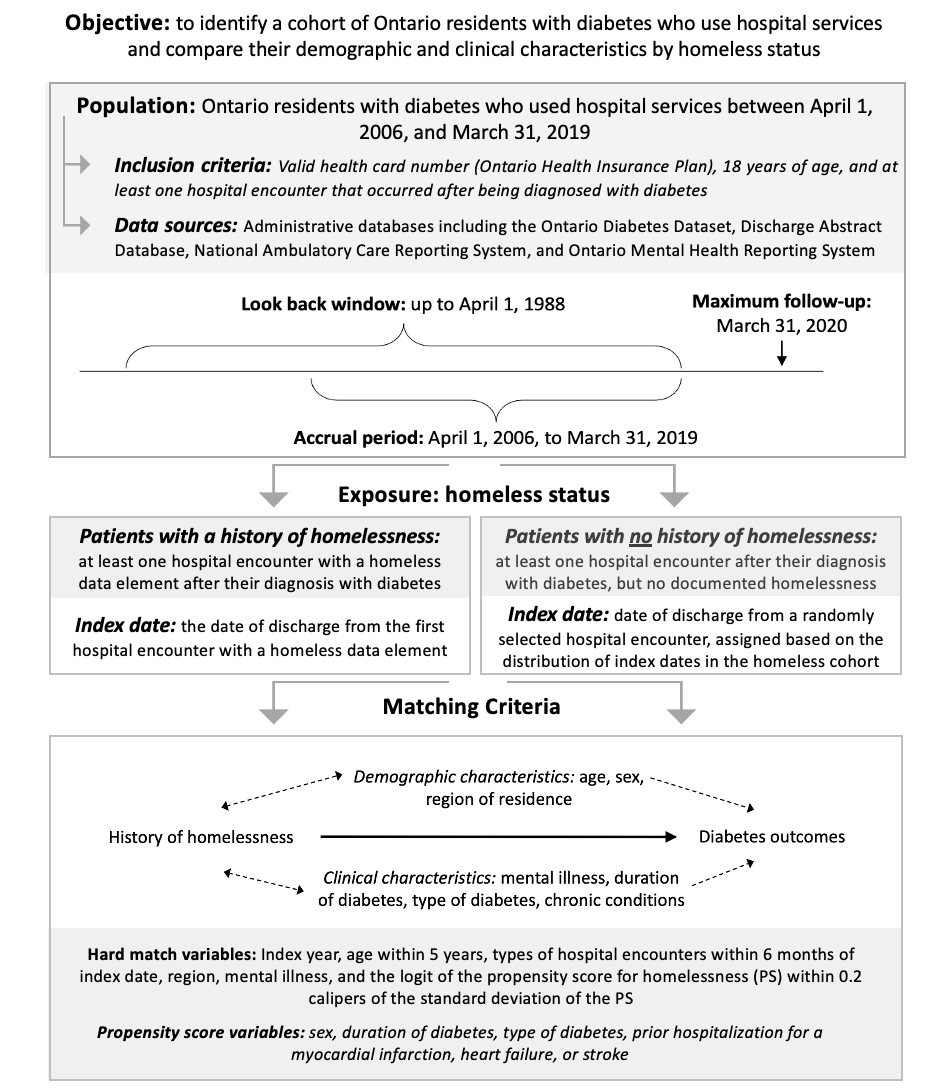 